George VirginGeorge Virgin, born in Watford in 1889, was the eldest son of George and Sabina Virgin from Oxhey. His father was a general labourer for a builder and George was one of eight children, one of whom died during childhood. The family lived for more than a decade at 10 Villiers Road, Oxhey, before moving to 41 Vale Road, Bushey. In 1911 George, employed as a general labourer for a railway company, was living at home with his parents, two of his sisters, who worked in domestic service, and his two brothers, employed as grocers’ assistants.  George enlisted as Private G/4099 with the Royal West Surrey Regiment, 2nd battalion. He served under the name of Baker. He died on 20 September 1915, aged 26 and is remembered with honour at the Loos Memorial in France, panel 13 – 15. He is commemorated on the Bushey Memorial, at St James’ Parish Church and at St Paul’s Church in Bushey.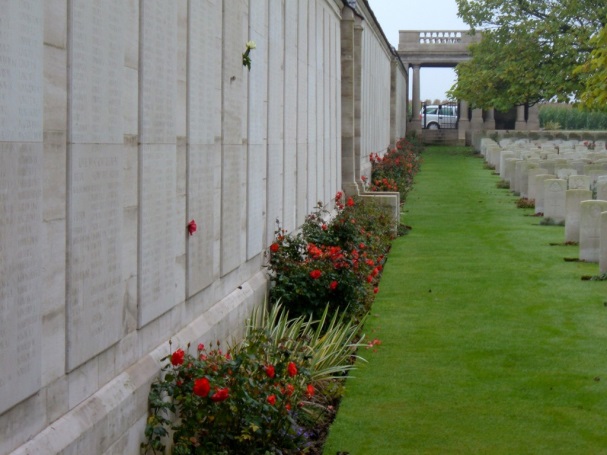 